  MADONAS NOVADA PAŠVALDĪBA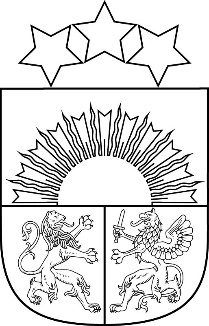 Reģ. Nr. 90000054572Saieta laukums 1, Madona, Madonas novads, LV-4801 t. 64860090, e-pasts: pasts@madona.lv ___________________________________________________________________________MADONAS NOVADA PAŠVALDĪBAS DOMESLĒMUMSMadonā2022. gada 24. maijā				            				Nr.306   					                                                  	 (protokols Nr. 12, 44. p.)Par Madonas novada pašvaldībai piederošas kustamās mantas BMC 215 SCB atsavināšanuPēc Cesvaines apvienības pārvaldes pasūtījuma 2022.gada 11.aprīlī ir veikta autobusa BMC 215 SCB vērtēšana, kuras rezultātā ir konstatēts, ka transporta līdzekļa tirgus cena uz vērtēšanas brīdi pēc tehniskā eksperta Anša Vārsberga sagatavotā vērtējuma, ņemot vērā transporta līdzekļa tehnisko stāvokli, ekspluatācijas nolietojumu un nepieciešamos remontus, ir EUR 5000,00 (pieci tūkstoši euro, 00 centi). Autobusa atlikusī bilances vērtība pēc grāmatvedības uzskaites datiem ir nulle. Autobusa pirmā reģistrācija veikta 2010.gada 20.decembrī, tā odometra rādījums ir 265 076 km. Autobusam nepieciešami remontdarbi gan virsbūvei, gan ritošai daļai, kuri prasa ievērojamu līdzekļu ieguldījumu, tādēļ ekonomiski izdevīgāk bija iegādāties citu autobusu, kas tika izdarīts. Tādēļ šobrīd šis BMC autobuss vairs netiek lietots. Likuma ,,Par pašvaldībām” 21.panta pirmās daļas 19.punkts nosaka, ka pašvaldības dome var izskatīt jebkuru jautājumu, kas ir attiecīgās pašvaldības pārziņā, turklāt tikai dome var noteikt kārtību, kādā veicami darījumi ar pašvaldības kustamo mantu.Publiskas personas mantas atsavināšanas likuma 3.panta otrā daļa nosaka, ka publisku personu mantas atsavināšanas pamatveids ir mantas pārdošana izsolē, citus mantas atsavināšanas veidus var izmantot tikai šajā likumā paredzētajos gadījumos. Šī likuma 6.panta otra daļa nosaka, ka atļauju atsavināt pašvaldības kustamo mantu dod attiecīgā dome vai tas noteikta institūcija.Iepriekš minētā likuma l .panta pirmās daļas 6.punkts nosaka, ka nosacītā cena ir kustamās mantas vērtība, kas noteikta atbilstoši Standartizācijas likuma paredzētajā kārtībā apstiprinātajiem īpašuma vērtēšanas standartiem, kā arī ņemot vērā tās atlikušo bilances vērtību pēc grāmatvedības uzskaites datiem.	Noklausījusies sniegto informāciju, ņemot vērā 17.05.2022. Uzņēmējdarbības, teritoriālo un vides jautājumu komitejas un 24.05.2022. Finanšu un attīstības komitejas atzinumu, atklāti balsojot: PAR – 16 (Agris Lungevičs, Aigars Šķēls, Aivis Masaļskis, Andris Dombrovskis, Artūrs Čačka, Artūrs Grandāns, Gatis Teilis, Gunārs Ikaunieks, Iveta Peilāne, Kaspars Udrass, Māris Olte, Rūdolfs Preiss, Sandra Maksimova, Valda Kļaviņa, Vita Robalte, Zigfrīds Gora), PRET – NAV, ATTURAS –  NAV, Madonas novada pašvaldības dome NOLEMJ:Atļaut atsavināt Madonas novada pašvaldības īpašumā un uzskaitē esošo kustamo mantu – autobusu BMC 215 SCB, valsts reģistrācijas numura zīme HO115, pārdodot to mutiskā izsolē ar augšupejošu soli.Apstiprināt transportlīdzekļa izsoles nosacīto cenu EUR 5000,00 (pieci tūkstoši euro, 00 centi), ieskaitot pievienotas vērtības nodokli.Domes priekšsēdētājs				A.LungevičsŠpats 29461212